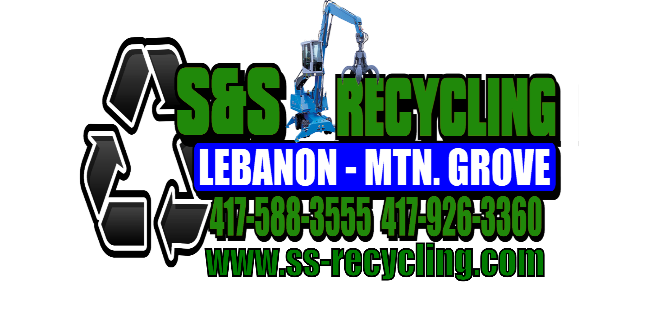 Preferred Customer Electronics Price ListLast Updated 11/7/22Lebanon, MO                         Mtn Grove, MO22395 Rt. 66                          8930 First Rd417-588-3555		     417-926-3360Prices are subject to change with market conditions, without notice. All Circuit Boards/LCD Monitors are subject to grading and sorting. In the event on non-conforming product, S&S Recycling will down grade the material to the next tierInternal ComponentsInternal ComponentsHard Drives w/Board0.20/lbHard Drives w/o Board0.17/lbShredded Hard Drives0.08/lbPower Supply0.08/lbCD/Floppy Drives0.10/lbCU Yokes (w/o glass ends)0.45/lbWhole UnitsWhole UnitsWhole PC Tower0.18/lbIncomplete PC Tower0.11/lbWhole Laptops0.57/lbIncomplete Laptops0.50/lbWhole Servers0.22/lbIncomplete Servers0.15/lbElectronic ScrapElectronic ScrapCell Phones1.80/lbNetworking Gear0.18/lbDigital Satellite Receiver0.10/lbAC Adapters0.10/lbComputer Fans0.03/lb35% Computer Wire0.60/lbRibbon Wire0.22/lbBatteries (Terminals Taped)Batteries (Terminals Taped)Li-Ion Batteries0.10/lbLi-Ion Cell Phone Batteries0.02/lbLi-Ion Drill Batteries0.00/lbNi-Mh Batteries0.02/lbLead Acid Batteries0.10/lbUPS0.06/lbComputer BoardsComputer BoardsPC/Motherboards0.50/lbPentium 4 Motherboards0.50/lbLow-Grade Motherboards (red, blue, etc)0.50/lbLow-Grade Boards0.25/lbMid-Grade Boards0.50/lbHigh-Grade Boards0.50/lbGold Memory Scrap11.00/lbSilver Memory Scrap4.37/lbGold Plated Connectors0.25/lbCPU’SCPU’SMixed Fiber Processors2.00/lbMixed Ceramic Processors3.00/lbNo Value ItemsNo Value ItemsHousehold Electronics0.00Keyboards, Mice, ETC.0.00Negative Value ItemsNegative Value ItemsCRT Monitors-0.30/lbCRT TV’s-0.40/lbMicrowaves-5.00/eaNi-Cad Batteries-0.25/lbPrinters/Copy/Fax-5.00/eaLCD Monitors, TV’s (good screens)-20.00/ea